Publicado en Barcelona el 21/06/2016 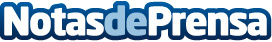 Frigicoll cierra con éxito la 18ª edición del SIL (Salón Internacional de la Logística)El pasado jueves 9 de junio,  Frigicoll despidió con buenas expectativas la 18ª edición del Salón Internacional de la Logística (SIL), llevado a cabo en el Recinto de Montjuic – Plaça Espanya de Fira de Barcelona. La compañía centró su participación en el proyecto Farma y Soluciones Logísticas en el transporte frigorífico desde el intermodal a la última millaDatos de contacto:FRIGICOLLOriol Robleda, Responsable de Comunicación93 480 33 22 Nota de prensa publicada en: https://www.notasdeprensa.es/frigicoll-cierra-con-exito-la-18-edicion-del Categorias: Industria Farmacéutica Industria Alimentaria Logística Restauración Consumo Electrodomésticos http://www.notasdeprensa.es